Анализ деятельности учреждения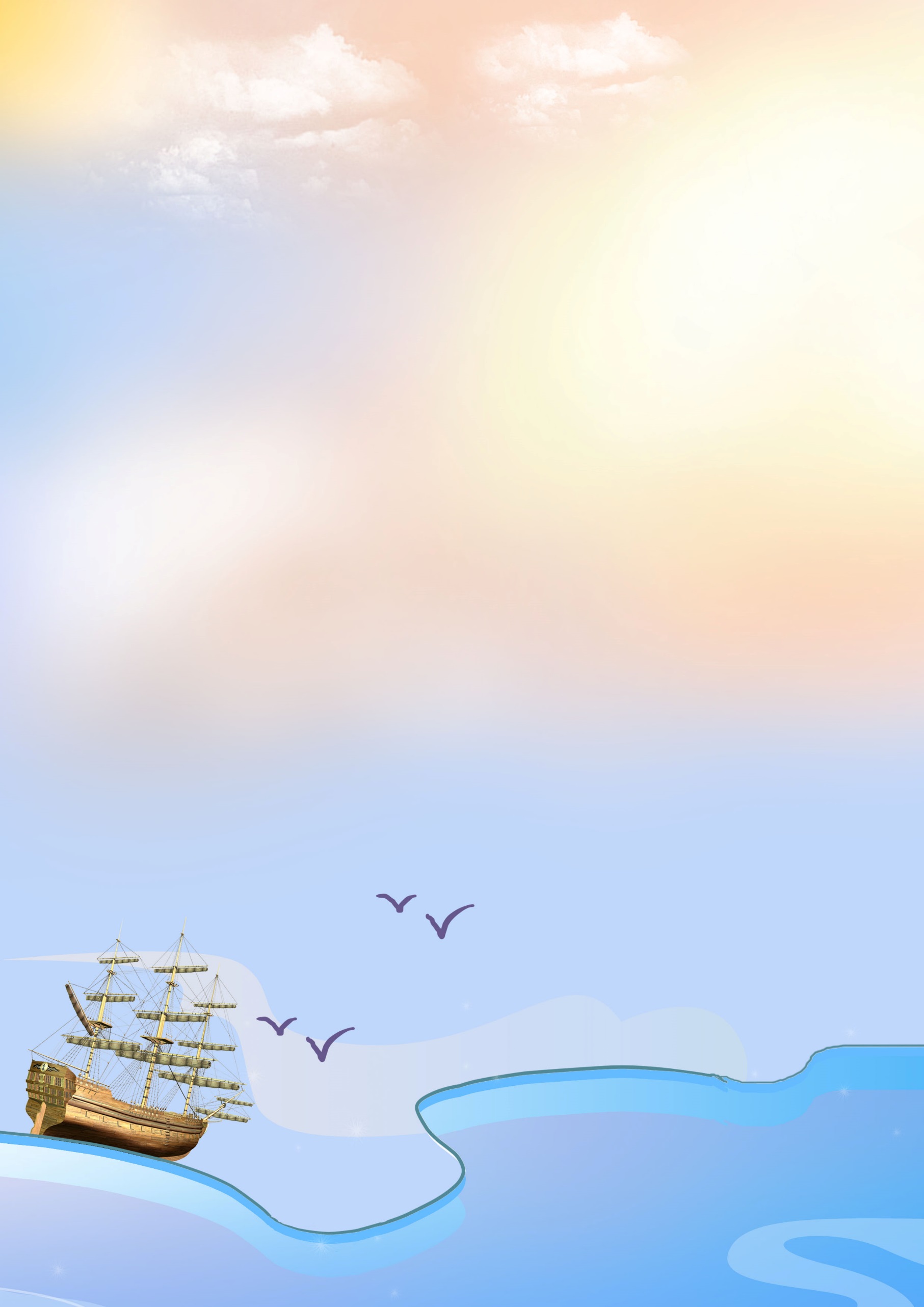 Работа учреждения  направлена на создание условий для реализации полноценного образовательного процесса, включающая активное взаимодействие и обеспечение полноценного периода дошкольного возраста.Коллективом учреждения реализуются все поставленные задачи, которые основаны на актуальных потребностях участников образовательного процесса и отражают стратегию развития организации.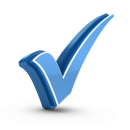 Сотрудниками осуществляется индивидуализация образования с учетом образовательных потребностей воспитанников (коррекционная работа, психологическое сопровождение, разработка образовательных маршрутов и программ).Педагоги и воспитанники участвуют в конкурсах и выставках различных уровней (ОРЦ, муниципальный, региональный, федеральный).Педагогические работники систематично повышают квалификацию по актуальным направлениям (инклюзивное образование, инновационные технологии, современные тенденции развития образования).Родители (законные представители) регулярно принимают активное участие в организации образовательного процесса (принятие управленческих решений, проведение совместных мероприятий, организация образовательного пространства и др.).Педагоги представляют опыт работы на мероприятиях различных уровней (окружном, муниципальном, региональном, федеральном).В течение учебного года отслеживается динамика результатов освоения воспитанниками образовательной программы (вводная, промежуточная и итоговая) и вносятся корректирующие изменения, учитывающие индивидуальные образовательные потребности детей. Анализ итоговых диагностик позволяет сделать вывод о 100% усвоении воспитанниками образовательной программы.Систематически происходит обновление развивающей среды посредством приобретения нового оборудования (игрушки, мебель, стенды), образовательного содержания (реализация проектов, программ, осуществление исследовательской деятельности),  применение новых технологий обучения (нетрадиционные формы работы).Программа развития муниципального бюджетного дошкольного образовательного учреждения муниципального образования «Город Архангельск» «Детский сад комбинированного вида №180 «Парусок»на 2016-2019г.г.отражает системную работу по нравственно-патриотическому воспитанию